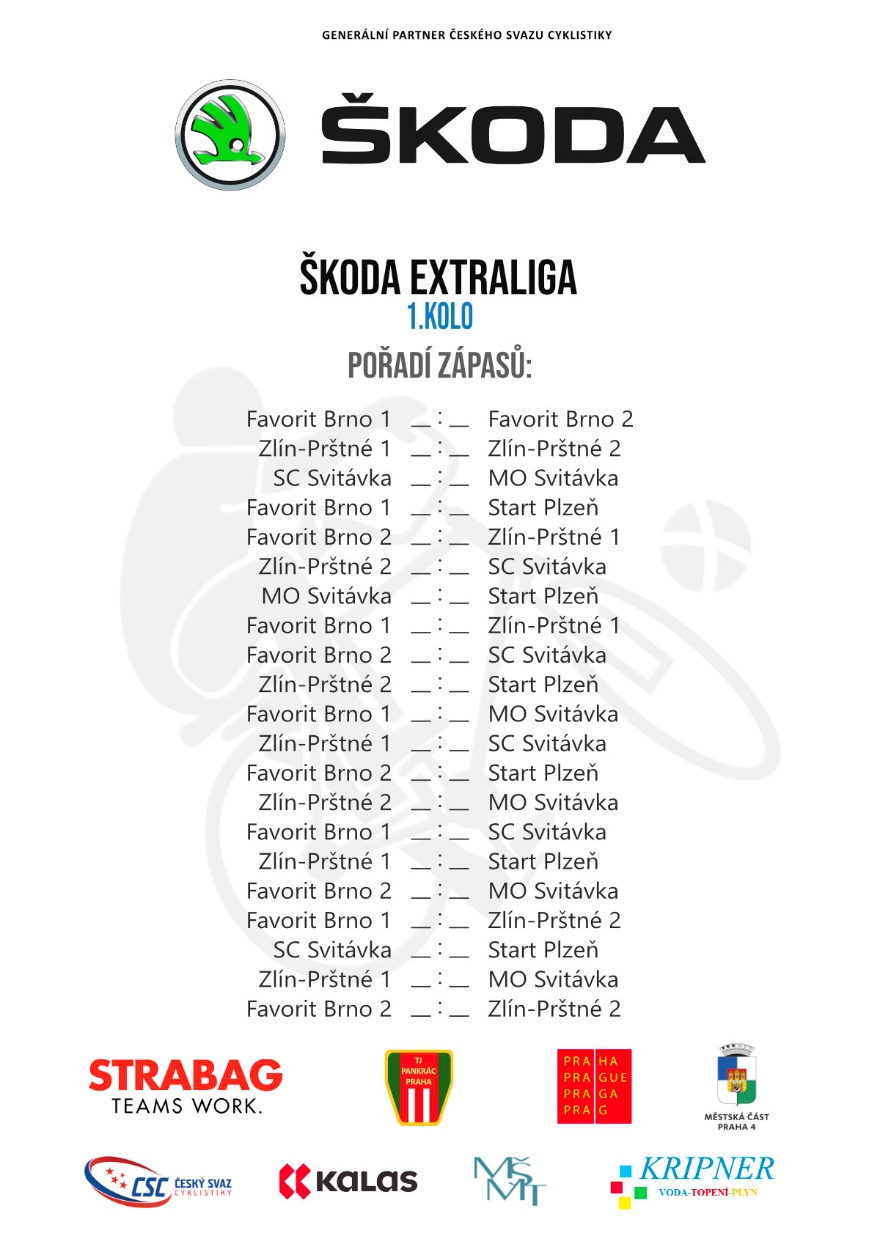 Pořadí zápasů ELITE – EXTRALIGA – 1. kolo -  Pankrác Praha 15. 2. 2020 Výsledky – tabulka:V každém kole ŠKODA Extraligy se hodnotí pořadí podle získaných bodů. V případě, že mají dvě a více družstev shodný celkový počet bodů, tak pro udělení nominačních bodů a pro pořadí v jednotlivém kole rozhodují body a brankový rozdíl ze vzájemných utkání (při shodném rozdílu pak více vstřelených branek), v případě schody ze vzájemných utkání se k určení pořadí použije brankový výsledek z celého turnaje. Pokud přetrvává rovnost všech položek, provedou družstva ihned po skončení jednotlivého kola mezi sebou 4M údery.Průběžná tabulka ŠKODA EXTRALIGY 2020:Průběžný stav nominačních bodů pro MS 2020: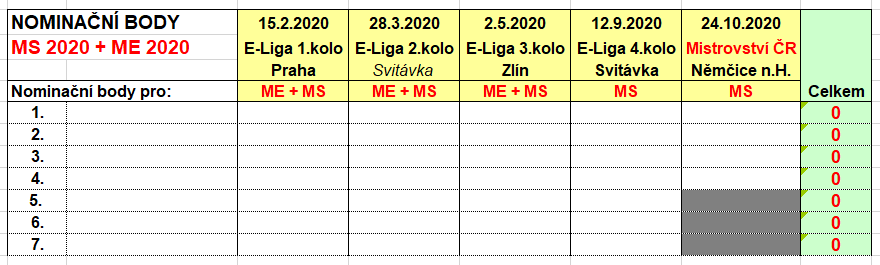 Výňatek ze sportovně-technických směrnic 2020:ELITE – EXTRALIGA V Extralize startuje 7 družstev z České republiky, která hrají turnajovým způsobem každý s každým ve čtyřech soutěžních kolech, ze kterých se výsledky sčítají pro postup na Mistrovství České republiky.V každém kole Extraligy se hodnotí pořadí podle získaných bodů.V případě, že mají dvě a více družstev shodný celkový počet bodů, tak pro udělení nominačních bodů a pro pořadí v jednotlivém kole rozhodují body a brankový rozdíl ze vzájemných utkání (při shodném rozdílu pak více vstřelených branek), v případě shody ze vzájemných utkání se k určení pořadí použije brankový výsledek z celého turnaje. Pokud přetrvává rovnost všech položek, provedou družstva ihned po skončení jednotlivého kola mezi sebou 4M údery.Pořadí po čtyřech odehraných kolech, podle celkového počtu bodů, určí první čtyři družstva postupující na „Mistrovství České republiky“. V případě, že družstva na postupových místech získala shodný počet bodů, rozhodují o konečném pořadí vzájemná utkání ze všech čtyř odehraných kol Extraligy, popřípadě brankový rozdíl a následně pak více vstřelených branek. Družstva s rovností všech položek provedou ihned po čtvrtém kole mezi sebou 4M údery.Družstvo na 5. místě startuje v následujícím roce opět v Extralize. Družstva na 6. a 7. místě po odehrání čtyř kol sestupují pro následující rok do I. Ligy. V případě, že družstva na sestupových místech získala po odehrání čtyř kol Extraligy shodný počet bodů, rozhoduje o sestupu do I. Ligy rozdíl bodů a brankový rozdíl ze vzájemných utkání ve všech čtyřech soutěžních kolech (při shodném rozdílu pak více vstřelených branek). Družstva s rovností všech položek provedou ihned po posledním čtvrtém kole mezi sebou 4M údery.Poznámka:Hráči I. Ligy a II. Ligy nebo Mistrovství kraje mohou startovat pouze v jednom kole Extraligy, včetně finále MČR elite. Po odehrání dvou kol v Extralize, včetně finále MČR elite, se stávají statutárními hráči těchto soutěží a nesmí již startovat v témže soutěžním roce v nižších soutěžích.V Extralize mohou startovat nejvýše dvě družstva z jednoho oddílu.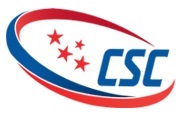 ČESKÝ SVAZ CYKLISTIKYCZECH CYCLING FEDERATIONFEDERATION TCHEQUE DE CYCLISME Phone:  252 219 006 Fax:       252 210 373IČO:      49626281Nad Hliníkem 4/1186, 150 00 Praha 5 – Motol   http://www.ceskysvazcyklistiky.cz                  Bank contact: MONETA Money Bank                                                                                                       Account: 1725000-504/0600SÁLOVÁ KOMISE ČESKÉHO SVAZU CYKLISTIKYSÁLOVÁ KOMISE ČESKÉHO SVAZU CYKLISTIKYSÁLOVÁ KOMISE ČESKÉHO SVAZU CYKLISTIKYSÁLOVÁ KOMISE ČESKÉHO SVAZU CYKLISTIKYSÁLOVÁ KOMISE ČESKÉHO SVAZU CYKLISTIKY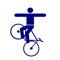 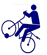 STK SÁLOVÉ KOMISE ČSC - KOLOVÁJosef Vild, Sametová 716/8, 460 01 Liberec 6 mobil:  +420 739 589 412; e-mail: Vild.Pepino@gmail.comVýsledky: www.radball.at ; http://salovacyklistika.sweb.czSTK SÁLOVÉ KOMISE ČSC - KOLOVÁJosef Vild, Sametová 716/8, 460 01 Liberec 6 mobil:  +420 739 589 412; e-mail: Vild.Pepino@gmail.comVýsledky: www.radball.at ; http://salovacyklistika.sweb.cz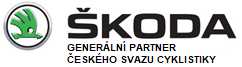 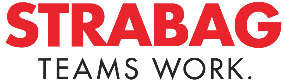 ELITE – ŠKODA EXTRALIGA – 1. koloELITE – ŠKODA EXTRALIGA – 1. koloELITE – ŠKODA EXTRALIGA – 1. koloPANKRÁC PRAHAPANKRÁC PRAHAPANKRÁC PRAHAsobota15. 2. 2020 - 9:30 hodin15. 2. 2020 - 9:30 hodin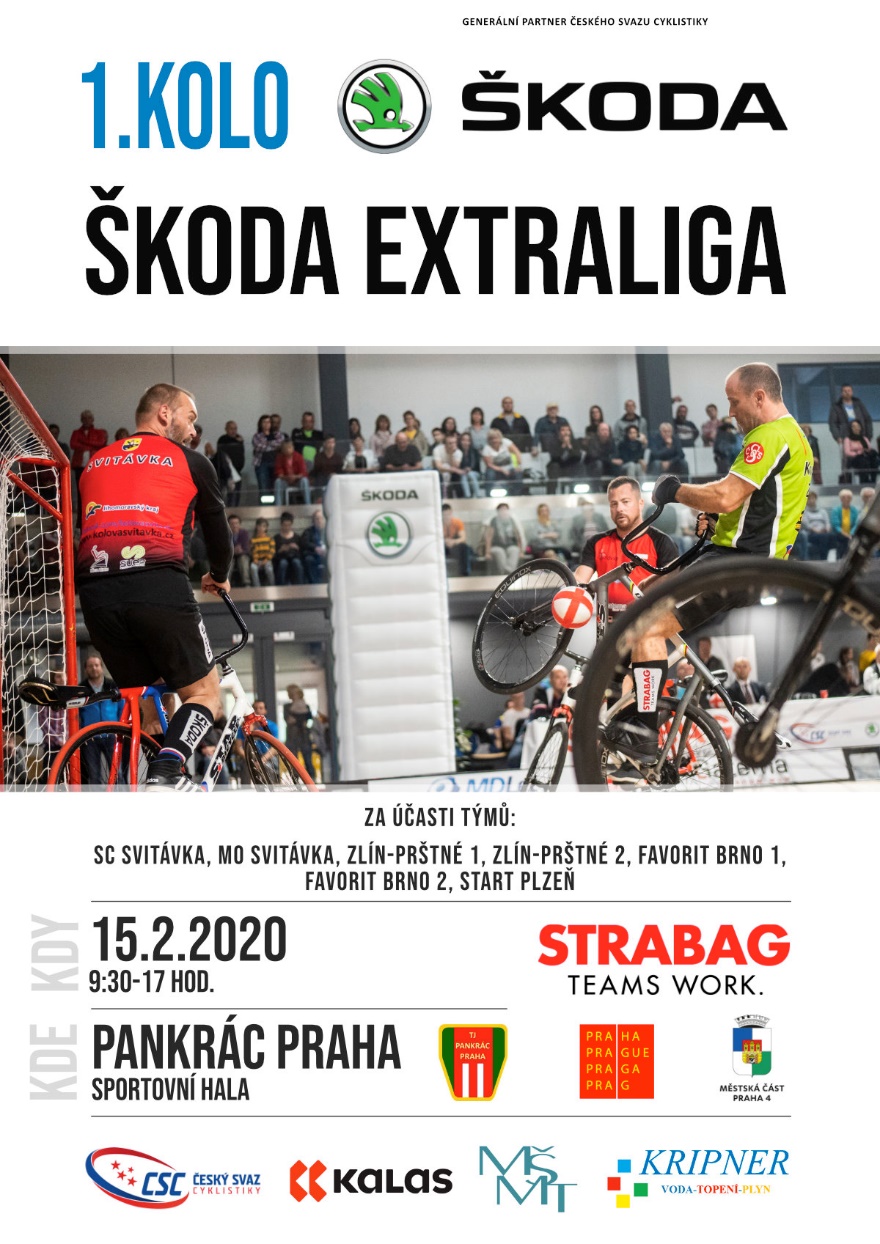 Technická ustanovení: Technická ustanovení: Technická ustanovení: Místo konání :TJ Pankrác Praha, Lomnického 1, Praha 4TJ Pankrác Praha, Lomnického 1, Praha 4Pořadatel:TJ Pankrác PrahaTJ Pankrác PrahaTechnické zajištění:TJ Pankrác Praha – oddíl kolovéTJ Pankrác Praha – oddíl kolovéTermín konání:Sobota 15. 2. 2020  -  9:30 hodinSobota 15. 2. 2020  -  9:30 hodinŘeditel soutěže:Fafek Zdeněk,  724 185 207, e-mail: Fafek.Z@seznam.cz   Fafek Zdeněk,  724 185 207, e-mail: Fafek.Z@seznam.cz   Hlavní rozhodčí:Fafek Zdeněk,  724 185 207, e-mail: Fafek.Z@seznam.cz   Fafek Zdeněk,  724 185 207, e-mail: Fafek.Z@seznam.cz   Rozhodčí:Fadrhonc Michal, Kratochvíl Miroslav, Kripnerová Veronika, Šmíd PavelFadrhonc Michal, Kratochvíl Miroslav, Kripnerová Veronika, Šmíd PavelNáhradní rozhodčí:Pánek Radek, Landt PavelPánek Radek, Landt PavelZápis a čas:Dodá technický pořadatelDodá technický pořadatelSystém hry:Hraje se systémem každý s každým podle pořadí zápasů v příloze.Hraje se systémem každý s každým podle pořadí zápasů v příloze.Startují:SC Svitávka 1 - MISTR ČR 2019Sokol Zlín - Prštné 2 - 2. místo v MČR 2019Favorit Brno 1- 3. místo v MČR 2019MO Svitávka 1 - 4. místo v MČR 2019Favorit Brno 2 - 5. místo v Extralize 2019Start Plzeň - postupující z I. Ligy 2019Sokol Zlín - Prštné 1 - postupující z I. Ligy 2019Podmínka startu:Platná licence ČSC pro rok 2020, (podle SK SC ČSC do 29. 2. 2020 licence 2019)Platná licence ČSC pro rok 2020, (podle SK SC ČSC do 29. 2. 2020 licence 2019)Pořadí zápasů:Samostatná příloha tohoto rozpisu.Samostatná příloha tohoto rozpisu.Startovné:600,- Kč za každé nominované družstvo600,- Kč za každé nominované družstvoPředpis:Hraje se podle platných pravidel pro kolovou dvojic a podle platných technických směrnic.Hraje se podle platných pravidel pro kolovou dvojic a podle platných technických směrnic.Upozornění:Vstup do sálu pouze po přezutí!!!Vstup do sálu pouze po přezutí!!!Pořadatel nebere zodpovědnost za škody vzniklé závodníkům nebo jimi způsobené. Závodníci musí být k dispozici rozhodčím a pořadateli minimálně 20 minut před zahájením soutěžePořadatel nebere zodpovědnost za škody vzniklé závodníkům nebo jimi způsobené. Závodníci musí být k dispozici rozhodčím a pořadateli minimálně 20 minut před zahájením soutěžeRůzné:Protokol s výsledky odešle pořadatel neprodleně na STK SC ČSC - kolová.2. kolo Extraligy pořádá dne 28. 3. 2020 TJ Favorit Brno ,3. kolo Extraligy pořádá dne 2. 5. 2020 Sokol Zlín-Prštné,4. kolo Extraligy pořádá dne 12. 9. 2020 SC Svitávka,Mistrovství ČR pořádá dne 24. 10. 2020 SS Němčice nad Hanou.Protokol s výsledky odešle pořadatel neprodleně na STK SC ČSC - kolová.2. kolo Extraligy pořádá dne 28. 3. 2020 TJ Favorit Brno ,3. kolo Extraligy pořádá dne 2. 5. 2020 Sokol Zlín-Prštné,4. kolo Extraligy pořádá dne 12. 9. 2020 SC Svitávka,Mistrovství ČR pořádá dne 24. 10. 2020 SS Němčice nad Hanou.Poř.1. družstvo:2. družstvoRozhodčíPoločasVýsledek1.Favorit Brno 1 :Favorit Brno 2Fadrhonc
Kratochvíl::2.Sokol Zlín-Prštné 1:Sokol Zlín-Prštné 2Kripnerová
Šmíd::3.SC Svitávka 1:MO Svitávka 1Kratochvíl
Kripnerová::4.Favorit Brno 1 :Start PlzeňFadrhonc
Šmíd::5.Favorit Brno 2:Sokol Zlín-Prštné 1Kratochvíl
Šmíd::6.Sokol Zlín-Prštné 2:SC Svitávka 1Fadrhonc
Kripnerová::7.MO Svitávka 1:Start PlzeňFadrhonc
Kratochvíl::8.Favorit Brno 1 :Sokol Zlín-Prštné 1Kripnerová
Šmíd::9.Favorit Brno 2:SC Svitávka 1Kratochvíl
Kripnerová::10.Sokol Zlín-Prštné 2:Start PlzeňFadrhonc
Šmíd::11.Favorit Brno 1 :MO Svitávka 1Kratochvíl
Šmíd::12.Sokol Zlín-Prštné 1:SC Svitávka 1Fadrhonc
Kripnerová::13.Favorit Brno 2:Start PlzeňFadrhonc
Kratochvíl::14.Sokol Zlín-Prštné 2:MO Svitávka 1Kripnerová
Šmíd::15.Favorit Brno 1 :SC Svitávka 1Kratochvíl
Kripnerová::16.Sokol Zlín-Prštné 1:Start PlzeňFadrhonc
Šmíd::17.Favorit Brno 2:MO Svitávka 1Kratochvíl
Šmíd::18.Favorit Brno 1 :Sokol Zlín-Prštné 2Fadrhonc
Kripnerová::19.SC Svitávka 1:Start PlzeňFadrhonc
Kratochvíl::20.Sokol Zlín-Prštné 1:MO Svitávka 1Kratochvíl
Šmíd::21.Favorit Brno 2:Sokol Zlín-Prštné 2Fadrhonc
Šmíd::DružstvoDružstvo1234567BodyBrankyMístoMísto11Favorit Brno 1 22Favorit Brno 233Sokol Zlín-Prštné 144Sokol Zlín-Prštné 255SC Svitávka 166MO Svitávka 177Start PlzeňPoř.DružstvoBodyBrankyBrankyBrankyRozdíl1.2.3.4.5.6.7.